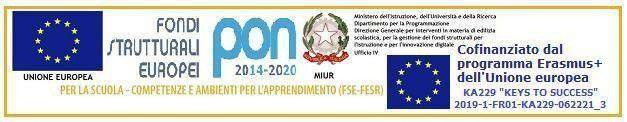 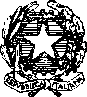 MINISTERO DELL’ISTRUZIONE DELL’UNIVERSITA’ E DELLA RICERCA – USR LAZIOISTITUTO DI ISTRUZIONE SUPERIORE “S. BENEDETTO”IST. PROF. LE DI STATO PER L’ENOGASTRONOMIA E L’OSPITALITA’ ALBERGHIERAMANUTENZIONE E ASSISTENZA TECNICA- SERVIZI SOCIO-SANITARI - PRODUZIONI TESSILI INDUSTRIALIGESTIONE DELLE ACQUE E RISANAMENTO AMBIENTALE  COLTIVAZIONE E LAVORAZIONE DEI MATERIALI LAPIDEIVia Berlino n.2 – 03043 CASSINO Tel. 0776/300026-21733 - Fax 0776/325342TitoloAssi culturaliTempiAlunni destinatariDiscipline e assi coinvoltiCollegamenti con linee guida educazione civicaCompito di realtàTraccia del percorsoDocumenti allegatiPrerequisitiSiti suggeritiTesti suggeritiCompetenze da promuovere e valutareConoscenzeAbilitàFasi Di ApplicazioneCriteri Ed Elementi Per La Valutazione E Certificazione Delle CompetenzeRubrica Di ValutazioneInizialeBaseIntermedioAvanzatoScheda per lo studenteda presentare all’inizio dell’attivitàCosa fa lo studenteb) Metodologiec) Strumenti